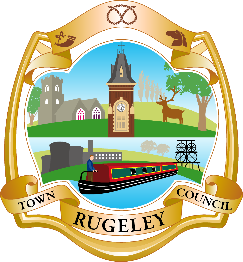 Please complete the form and send it through to Rugeley Town Council.  If selected, you’ll get to perform in front of hundreds of keen Fringe goers and will get a feature in our Fringe Festival programme.  In addition, you will get social media exposure to thousands in and around the local area and free entry to the festival. GENERAL INFORMATIONShow/Workshop Title:      		Company/Artist Name:      Social Media Handles/Website Address:     Main Contact Name:      Email Address:      Contact Number:      		SHOW/WORKSHOP INFORMATIONShow/Workshop Description:      Running Time:      Maximum Participants/Audience Size:      Any Age Restrictions?     Do you have any technical requirements from the venue?  Yes      No          If yes, please detail below:Are you bringing any of your own equipment? Yes      No          If yes, please detail below:Do you need a member of our team to help you set up?	 Yes      No		If yes, in what capacity?      Do you have your own Public Liability Insurance?(If yes, we ask that you provide us with a copy for our records) Yes      NoAVAILABILITYThe event will take place on Saturday 23rd May, Sunday 24th May and Monday 25th May 2020, please let us know what times you are available on these dates (please tick all times you are available):Saturday 23rd May11am – 12pm12pm – 1pm		  1pm – 2pm		     2pm – 3pm		3pm – 4pm		     4pm – 5pm     Sunday 24th May11am – 12pm12pm – 1pm		5pm – 6pm  1pm – 2pm		6pm – 7pm     2pm – 3pm		7pm – 8pm3pm – 4pm		8pm – 9pm     4pm – 5pm     		9pm – 10pmMonday 25th May11am – 12pm12pm – 1pm		  1pm – 2pm		     2pm – 3pm		3pm – 4pm		     4pm – 5pm     OTHER INFORMATIONIf there is any further information you need to provide, please do so below:Please return this information to us as soon as possible to clerk@rugeleytowncouncil.gov.uk or Rugeley Town Council, Taylors Lane, Rugeley, Staffordshire, WS15 2AA along with any promotional materials you are happy for us to use on our social media pages.